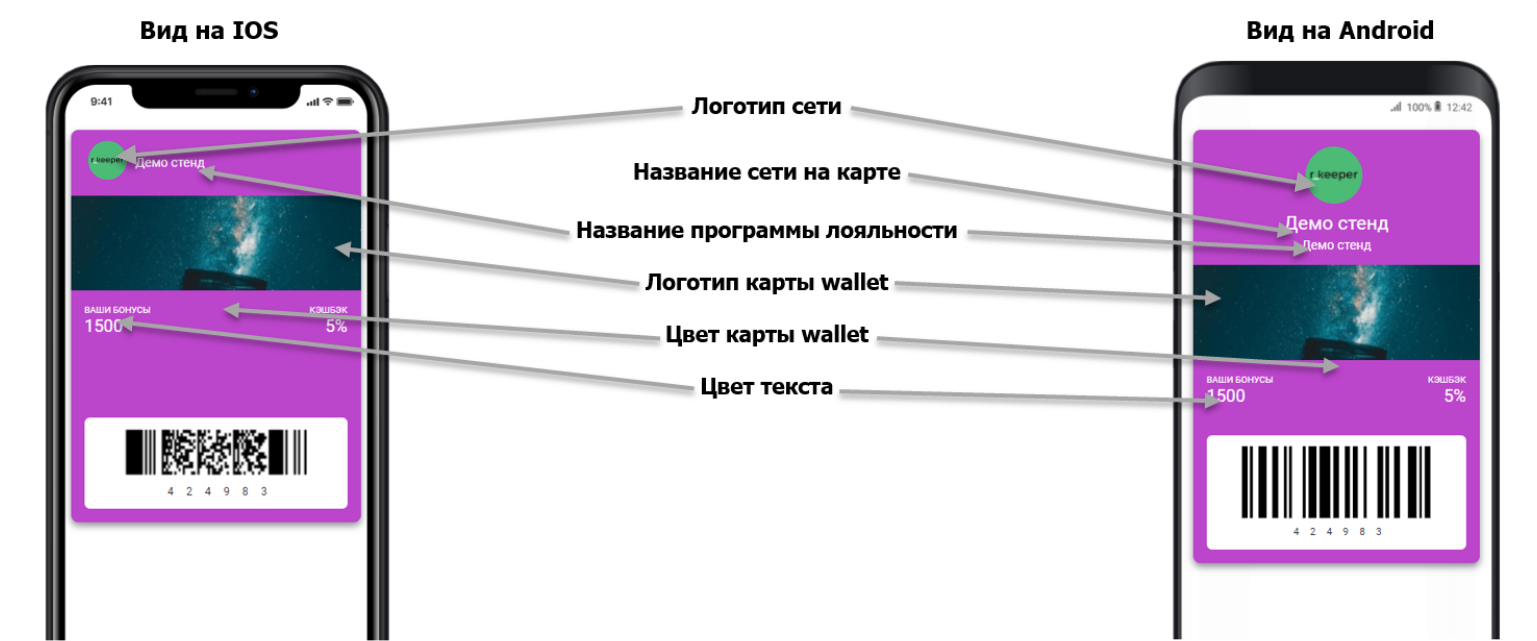 *Цвет можно выбрать по ссылке https://csscolor.ru/Условие использования акции Wallet:Анкета клиента для настройки Wallet в системе R-Keeper Loyalty «__» _________ 2020 гНазвание и адрес Заведения или ID на портале loyalty.r-keeper.ru
(для несетевых клиентов)Название сети на карте(для сетевых клиентов)Название программы лояльностиЛоготип сети(Размер: 840 х 840 px ., Формат: png.)Логотип карты wallet (Размер: 1032 × 336 px., Формат: png., jpg)Цвет* карты wallet (код в палитре HTML CSS)Цвет* текста
(код в палитре HTML CSS)